            В соответствии с Федеральным законом от 06.10.2003 № 131-ФЗ «Об общих принципах организации местного самоуправления в Российской Федерации», Федеральным законом от 28.06.2014 № 172-ФЗ «О стратегическом планировании в Российской Федерации», Законом Чувашской Республики от 13.02.2018 № 4 «О стратегическом планировании в Чувашской Республике», Уставом Канашского района Чувашской Республики, принятым решением  Собрания депутатов Канашского района Чувашской Республики от 17.09.2013 г. №32/1 и в целях создания условий для устойчивого развития территории Канашского района Чувашской Республики,  Администрация Канашского района Чувашской Республики постановляет:
          1. Утвердить прилагаемую муниципальную программу Канашского района Чувашской Республики «Развитие строительного комплекса и архитектуры». 2. Контроль за выполнением настоящего постановления возложить на заместителя главы администрации - начальника отдела по развитию общественной инфраструктуры администрации Канашского района  Филиппову Е.В.3. Настоящее постановление вступает в силу после его официального опубликования.Глава администрации района                                                                                В.Н. Степанов                                                             Утвержден                                                                                                   постановлением администрации                                                                                                                  Канашского района Чувашской                                                                 Республики                                                                                                   от 15.05.2020 № 214Паспорт муниципальной программыКанашского района Чувашской Республики«Развитие строительного комплекса и архитектуры»Раздел I. ПРИОРИТЕТЫ РЕАЛИЗУЕМОЙ НА ТЕРРИТОРИИКАНАШСКОГО РАЙОНА ПОЛИТИКИ В СФЕРЕ РЕАЛИЗАЦИИМУНИЦИПАЛЬНОЙ ПРОГРАММЫ ЦЕЛИ, ЗАДАЧИ, ОПИСАНИЕ СРОКОВИ ЭТАПОВ РЕАЛИЗАЦИИ ПРОГРАММЫПриоритеты реализуемой на территории Канашского района политики в сфере развития строительного комплекса и архитектуры определены указами Президента Российской Федерации от 7 мая 2012 г. № «О мерах по обеспечению граждан Российской Федерации доступным и комфортным жильем и повышению качества жилищно-коммунальных услуг» и от 7 мая 2018 г. № 204 «О национальных целях и стратегических задачах развития Российской Федерации на период до 2024 года», постановлением Правительства Российской Федерации от 30 декабря 2017 г. № 1710 «Об утверждении государственной программы Российской Федерации «Обеспечение доступным и комфортным жильем и коммунальными услугами граждан Российской Федерации», постановлением Кабинета Министров Чувашской Республики от 28 июня 2018 г. № 254 «Об утверждении Стратегии социально-экономического развития Чувашской Республики до 2035 года», решением Собрания депутатов Канашского района Чувашской Республики  от 21.01.2020 № 47/1 «Об утверждении Стратегии социально-экономического развития Канашского района Чувашской Республики до 2035 года».Основным стратегическим приоритетом в области развития строительного комплекса и архитектуры Канашского района Чувашской Республики являются: обеспечение устойчивого развития территорий Канашского района Чувашской Республики, улучшение инвестиционной привлекательности республики путем сокращения административных барьеров и сроков оформления разрешительной документации в сфере строительства.Муниципальная программа Канашского района Чувашской Республики «Развитие строительного комплекса и архитектуры» (далее - Муниципальная программа) направлена на достижение следующих целей:формирование и обеспечение устойчивого развития территории Канашского района Чувашской Республики;создание условий по сокращению административных барьеров и сроков оформления разрешительной документации в сфере строительства;внесение в Единый государственный реестр недвижимости сведений о границах Канашского района Чувашской Республики.Срок реализации Муниципальной программы - 2020-2035 годы. Поэтапная реализация Муниципальной программы не предусмотрена.Состав целевых показателей (индикаторов) Муниципальной программы определен исходя из принципа необходимости и достаточности информации для характеристики достижения целей и решения задач, определенных Муниципальной программой. Такой подход использован также при определении состава целевых показателей (индикаторов) подпрограмм, включенных в состав Муниципальной программы (табл. 1).Таблица 1Сведения о целевых показателях (индикаторах) Муниципальной программы, подпрограмм Муниципальной программы и их значениях приведены в приложении № 1 к настоящей Муниципальной программе.Перечень целевых показателей (индикаторов) носит открытый характер и предусматривает возможность их корректировки в случае потери информативности показателя (например, в связи с достижением его максимального значения), изменений приоритетов в области развития строительного комплекса и архитектуры.Раздел II. ОБОБЩЕННАЯ ХАРАКТЕРИСТИКА ОСНОВНЫХ МЕРОПРИЯТИЙПОДПРОГРАММ МУНИЦИПАЛЬНОЙ ПРОГРАММЫСистема основных мероприятий является совокупностью взаимосвязанных мер, направленных на достижение поставленных целей и решение задач Муниципальной программы.Мероприятия Муниципальной программы сформированы с использованием следующих принципов:нацеленность мероприятий на повышение качества предоставления муниципальных услуг в строительстве;соответствие мероприятий требованиям основных документов стратегического планирования Чувашской Республики, а также основам документов стратегического планирования Российской Федерации.Достижение целей и решение задач Муниципальной программы будет осуществляться в рамках реализации следующих подпрограмм: подпрограмма «Градостроительная деятельность в Канашском районе Чувашской Республики», «Снятие административных барьеров в строительстве», «Обеспечение реализации Муниципальной программы Канашского района «Развитие строительного комплекса и архитектуры».Подпрограмма «Градостроительная деятельность в Канашском районе Чувашской Республики» предусматривает выполнение двух основных мероприятий.Основное мероприятие 1. Устойчивое развитие территорий Канашского района Чувашской Республики, в том числе сельских поселений, посредством территориального планирования, градостроительного зонирования, планировки территории, архитектурно-строительного проектирования.Реализация указанного мероприятия позволит рационально использовать территориальные ресурсы, формировать современный архитектурный облик населенных пунктов.Основное мероприятие 2. Координатное описание границы Канашского района Чувашской Республики и внесение в Единый государственный реестр недвижимости сведений о границе Канашского района Чувашской Республики.Мероприятие предусматривает проведение землеустроительных работ в целях координатного описания границы Канашского района и отображения ее в схеме территориального планирования Канашского района.Подпрограмма «Снятие административных барьеров в строительстве» предусматривает выполнение двух основных мероприятий.Основное мероприятие 1. Оптимизация предоставления государственных и муниципальных услуг в области градостроительной деятельности и создание условий для улучшения инвестиционного климата.Создание условий для ведения бизнеса в сфере строительства позволит повысить инвестиционную привлекательность района. В результате роста инвестиций в строительство, реконструкцию объектов капитального строительства и обустройство земельных участков посредством строительства объектов инженерной инфраструктуры будет достигнут не только экономический, но и социальный эффект за счет совершенствования организации территорий, организации новых рабочих мест, улучшения социально-демографической ситуации.Основное мероприятие 2. Ведение информационной системы обеспечения градостроительной деятельности в Канашском районе Чувашской Республики.Реализация указанного мероприятия позволит обеспечить органы государственной власти Канашского района Чувашской Республики, органы местного самоуправления, физических и юридических лиц достоверными сведениями, необходимыми для осуществления градостроительной, инвестиционной и иной хозяйственной деятельности.Подпрограмма «Обеспечение реализации Муниципальной программы Канашского района Чувашской Республики «Развитие строительного комплекса и архитектуры» предполагает обеспечение деятельности администрации Канашского района Чувашской Республики по реализации Муниципальной программы. Финансирование подпрограммы за счет средств республиканского бюджета Чувашской Республики предусмотрено в рамках Муниципальной программы Канашского района Чувашской Республики «Обеспечение граждан в Чувашской Республике доступным и комфортным жильем».         Обобщенная характеристика основных мероприятий подпрограмм  реализации Муниципальной программы приведены в приложении № 3 к Муниципальной программе. Подпрограммы Муниципальной программы приведены в приложениях № 4-5  Муниципальной программе.Раздел III. ОБОСНОВАНИЕ ОБЪЕМА ФИНАНСОВЫХ РЕСУРСОВ,НЕОБХОДИМЫХ ДЛЯ РЕАЛИЗАЦИИ МУНИЦИПАЛЬНОЙ ПРОГРАММЫ(С РАСШИФРОВКОЙ ПО ИСТОЧНИКАМ ФИНАНСИРОВАНИЯ,ПО ЭТАПАМ И ГОДАМ РЕАЛИЗАЦИИ ПРОГРАММЫ)Финансовое обеспечение реализации Муниципальной программы осуществляется за счет средств федерального бюджета, республиканского бюджета Чувашской Республики, местных бюджетов и внебюджетных источников.При софинансировании мероприятий Муниципальной программы из внебюджетных источников могут использоваться различные инструменты государственно-частного партнерства.Общий объем финансирования муниципальной программы в 2020 - 2035 годах составляет 2050,0 тыс. рублей, в том числе за счет средств федерального бюджета - 0,0 тыс. рублей, республиканского бюджета Чувашской Республики - 0,0 тыс. рублей, местных бюджетов - 2050,0 тыс. рублей, внебюджетных источников - 0,0 тыс. рублей (табл. 2).Таблица 2Объемы финансирования Муниципальной программы подлежат ежегодному уточнению исходя из реальных возможностей бюджетов всех уровней.Ресурсное обеспечение и прогнозная (справочная) оценка расходов за счет всех источников финансирования реализации Муниципальной программы приведены в приложении N 2 к настоящей Муниципальной программе.СВЕДЕНИЯО ЦЕЛЕВЫХ ПОКАЗАТЕЛЯХ (ИНДИКАТОРАХ)МУНИЦИПАЛЬНОЙ ПРОГРАММЫ РЕСУРСНОЕ ОБЕСПЕЧЕНИЕРЕАЛИЗАЦИИ МУНИЦИПАЛЬНОЙ ПРОГРАММЫ«РАЗВИТИЕ СТРОИТЕЛЬНОГО КОМПЛЕКСА И АРХИТЕКТУРЫ»ЗА СЧЕТ ВСЕХ ИСТОЧНИКОВ ФИНАНСИРОВАНИЯтыс.руб<*> Мероприятия выполняются по согласованию с исполнителемОБОБЩЕННАЯ ХАРАКТЕРИСТИКА ОСНОВНЫХ МЕРОПРИЯТИЙПОДПРОГРАММ МУНИЦИПАЛЬНОЙ ПРОГРАММЫ<*> Мероприятия выполняются по согласованию с исполнителемПОДПРОГРАММА«ГРАДОСТРОИТЕЛЬНАЯ ДЕЯТЕЛЬНОСТЬВ КАНАШСКОМ РАЙОНЕ ЧУВАШСКОЙ РЕСПУБЛИКИ»Паспорт подпрограммыРаздел I. ПРИОРИТЕТЫ И ЦЕЛЬ ПОДПРОГРАММЫ, ЗАДАЧИИ ПОКАЗАТЕЛИ (ИНДИКАТОРЫ) ДОСТИЖЕНИЯ ЦЕЛЕЙИ РЕШЕНИЯ ЗАДАЧ, ОПИСАНИЕ ОСНОВНЫХ ОЖИДАЕМЫХКОНЕЧНЫХ РЕЗУЛЬТАТОВ ПОДПРОГРАММЫ, СРОКОВИ КОНТРОЛЬНЫХ ЭТАПОВ РЕАЛИЗАЦИИ ПОДПРОГРАММЫ          Приоритеты и цель подпрограммы определены основными направлениями реализации  Стратегии социально-экономического развития Канашского района Чувашской Республики до 2035 года, утвержденной  Решением Собрания депутатов Канашского района Чувашской Республики от 27.01.2020  № 47/1. Таким образом, приоритетами в рамках реализации настоящей Подпрограммы являются:создание условий для устойчивого развития территории Канашского района Чувашской Республики, в том числе развитие сельских поселений;создание условий для реализации пространственных интересов муниципальных образований и населения Канашского района Чувашской Республики с учетом требований безопасности жизнедеятельности, экологического и санитарного благополучия;создание условий для повышения инвестиционной привлекательности Канашского района Чувашской Республики;мониторинг, актуализация и комплексный анализ градостроительной документации Канашского района Чувашской Республики;стимулирование жилищного и коммунального строительства, деловой активности и производства, торговли, науки, туризма и отдыха;обеспечение прав и законных интересов физических и юридических лиц, в том числе правообладателей земельных участков и объектов капитального строительства, находящихся на территории Канашского района Чувашской Республики;создание условий для повышения качества архитектурной деятельности на территории Канашского района Чувашской Республики.Основными целями Подпрограммы являются:реализация основных направлений в сфере архитектуры и градостроительной деятельности;формирование эффективной системы пространственного развития и территориального планирования в Канашском районе, направленной на обеспечение реализации конституционных прав граждан на экологически безопасную среду жизнедеятельности, права на жилище, труд и другие социальные гарантии, а также создание комфортных условий проживания населения и устойчивого развития территорий области посредством определения границ населенных пунктов;улучшение архитектурно-художественного облика населенных пунктов Канашского района Чувашской Республики;оптимизация предоставления муниципальных услуг в области градостроительной деятельности для создания условий улучшения инвестиционного климата.Осуществление поставленных целей требует решения следующих задач:формирование системы документов территориального планирования, градостроительного зонирования;мониторинг документов территориального планирования и контроля за реализацией Схемы и Нормативов;обеспечение мониторинга своевременной актуализации и приведения в соответствие требованиям действующего законодательства документов территориального планирования и градостроительного зонирования муниципальных образований;ведение информационной системы обеспечения градостроительной деятельности в Канашском районе Чувашской Республики;снижение административной нагрузки на застройщика, совершенствование нормативно-правовой базы и порядка регулирования в сфере жилищного строительства;описание местоположения границ Канашского района Чувашской Республики в целях их отображения в схеме территориального планирования.Срок реализации подпрограммы - 2020-2035 годы. Поэтапная реализация подпрограммы не предусмотрена.Раздел II. ПЕРЕЧЕНЬ И СВЕДЕНИЯ О ЦЕЛЕВЫХ ПОКАЗАТЕЛЯХ(ИНДИКАТОРАХ) ПОДПРОГРАММЫ С РАСШИФРОВКОЙПЛАНОВЫХ ЗНАЧЕНИЙ ПО ГОДАМ ЕЕ РЕАЛИЗАЦИИСостав целевых индикаторов и показателей Подпрограммы определен исходя из необходимости достижения основных целей и решения задач Подпрограммы. Перечень целевых индикаторов и показателей носит открытый характер и предусматривает возможность их корректировки в случае потери информативности показателя (например, в связи с достижением его максимального значения), изменений приоритетов государственной политики в сфере градостроительной деятельности и архитектуры, а также изменений законодательства Российской Федерации и законодательства Чувашской Республики, влияющих на расчет данных показателей.Сведения о целевых показателях (индикаторах) Подпрограммы изложены в таблице Таблица 3Сведенияо целевых показателях (индикаторах) подпрограммы«Градостроительная деятельность в Канашском районеЧувашской Республики» и «Снятие административных барьеровв строительстве»Раздел III. ХАРАКТЕРИСТИКИ ОСНОВНЫХ МЕРОПРИЯТИЙДостижение целей и решение задач Подпрограммы осуществляется путем выполнения основных мероприятий Подпрограммы:Основное мероприятие 1. Развитие территорий Канашского района Чувашской Республики, в том числе сельских поселений в виде территориального планирования, градостроительного зонирования, планировки территории, архитектурно-строительного проектирования.Основным мероприятием предусмотрена реализация мероприятия, которая обеспечит решение территориально-планировочных проблем, позволит рационально использовать территориальные ресурсы, обеспечить базу для формирования информационной системы градостроительной деятельности, обеспечит формирование современного облика комплексной застройки населенных пунктов, природной и ландшафтной среды.Мероприятие 1.1. Определение основных направлений развития градостроительной и архитектурной деятельности в Канашском районе Чувашской Республики.Целью данного мероприятия является формирование градостроительной политики для создания полноценной среды обитания и жизнедеятельности населения Канашского района, рационального использования территорий при градостроительной деятельности, создание условий повышения качества архитектурной деятельности на территории Канашского района.Основное мероприятие 2. Оптимизация предоставления муниципальных услуг в области градостроительной деятельности и создание условий для улучшения инвестиционного климата.Создание условий для ведения бизнеса в сфере строительства позволит повысить инвестиционную привлекательность района. В результате роста инвестиций в строительство, реконструкцию и обустройство земельных участков и других объектов недвижимости будет достигнут не только экономический, но и социальный эффект за счет совершенствования организации территорий, организации новых рабочих мест, улучшения социально-демографической ситуации.Мероприятие 2.1. Ведение информационной системы обеспечения градостроительной деятельности в Канашском районе Чувашской Республики.Целью мероприятия является организация систематизированного свода документированных сведений о развитии территорий, об их застройке, о земельных участках, об объектах капитального строительства и иных необходимых для осуществления градостроительной деятельности сведений, что позволит обеспечить органы государственной власти, органы местного самоуправления, физических и юридических лиц достоверными сведениями, необходимыми для осуществления градостроительной, инвестиционной и иной хозяйственной деятельности.Мероприятие 2.2. Увеличение доли муниципальных услуг по выдаче разрешений на строительство, разрешений на ввод в эксплуатацию объектов капитального строительства, градостроительных планов земельных участков в режиме "одного окна" через МФЦ и в электронной форме через Единый портал государственных и муниципальных услуг.В соответствии с распоряжением Правительства Российской Федерации от 31 января 2017 г. N 147-р "О целевых моделях упрощения процедур ведения бизнеса и повышения инвестиционной привлекательности субъектов Российской Федерации" доля услуг в сфере строительства, оказанных муниципальными образованиями в электронном виде, к 2021 году должна составить 70%.Выдача разрешений на строительство, градостроительных планов земельных участков проводится также через многофункциональные центры по предоставлению государственных и муниципальных услуг.Основное мероприятие 3. Координатное описание границы Канашского района Чувашской Республики и внесение в Единый государственный реестр недвижимости сведений о границах Канашского района Чувашской Республики.Целью мероприятия является проведение землеустроительных работ в целях координатного описания границы Канашского района Чувашской Республики.Сроки реализации данных мероприятий предусмотрены на период 2020-2035 годы.Раздел IV. ОБОСНОВАНИЕ ОБЪЕМА ФИНАНСОВЫХ РЕСУРСОВ,НЕОБХОДИМЫХ ДЛЯ РЕАЛИЗАЦИИ ПОДПРОГРАММЫФинансирование подпрограммы осуществляется за счет средств федерального бюджета, республиканского бюджета Чувашской Республики, местных бюджетов и внебюджетных источников.При софинансировании мероприятий подпрограммы из внебюджетных источников могут использоваться различные инструменты государственно-частного партнерства.Общий объем финансирования подпрограммы в 2020 - 2035 годах составляет 2050,0 тыс. рублей, в том числе за счет средств федерального бюджета - 0,0 тыс. рублей, республиканского бюджета Чувашской Республики - 0,0 тыс. рублей, местных бюджетов - 2050,0 тыс. рублей, внебюджетных источников - 0,0 тыс. рублей (табл. 2).Таблица 4При составлении местного бюджета на очередной финансовый год и плановый период указанные суммы финансирования мероприятий подпрограммы могут быть скорректированы.Ресурсное обеспечение реализации подпрограммы за счет всех источников финансирования представлено в приложении N 1 к настоящей подпрограмме (не приводится).ПОДПРОГРАММА«СНЯТИЕ АДМИНИСТРАТИВНЫХ БАРЬЕРОВ В СТРОИТЕЛЬСТВЕ»МУНИЦИПАЛЬНОЙ ПРОГРАММЫПаспорт подпрограммыРаздел I. ПРИОРИТЕТЫ И ЦЕЛИ ПОДПРОГРАММЫ,ОБЩАЯ ХАРАКТЕРИСТИКА УЧАСТИЯ ОРГАНОВМЕСТНОГО САМОУПРАВЛЕНИЯ МУНИЦИПАЛЬНЫХ РАЙОНОВИ ГОРОДСКИХ ОКРУГОВ В РЕАЛИЗАЦИИ ПОДПРОГРАММЫПодпрограмма «Снятие административных барьеров в строительстве» (далее - подпрограмма) является неотъемлемой частью муниципальной программы.Приоритетом муниципальной политики Канашского района Чувашской Республики в рамках реализации подпрограммы является создание благоприятных условий для развития инвестиционной деятельности в строительстве.Цели подпрограммы:оптимизация предоставления государственных услуг в области градостроительной деятельности и создание условий для улучшения инвестиционного климата;создание условий для сокращения административных барьеров и сроков оформления разрешительной документации в сфере строительства.В целях осуществления на территории Канашского района Чувашской Республики единой политики в сфере строительства, предусматривающей устранение административных барьеров, оптимизацию предоставления государственных услуг в области градостроительной деятельности, в рамках реализации подпрограммы необходимо обеспечить взаимодействие между Минстроем Чувашии, администрацией Канашского района и органами местного самоуправления сельских поселений Канашского района Чувашской Республики.Раздел II. ПЕРЕЧЕНЬ И СВЕДЕНИЯ О ЦЕЛЕВЫХ ПОКАЗАТЕЛЯХ(ИНДИКАТОРАХ) ПОДПРОГРАММЫ С РАСШИФРОВКОЙПЛАНОВЫХ ЗНАЧЕНИЙ ПО ГОДАМ ЕЕ РЕАЛИЗАЦИИЦелевыми показателями (индикаторами) подпрограммы являются:доля услуг по выдаче разрешения на строительство, предоставленных в электронном виде, в общем количестве предоставленных таких услуг;создание и эксплуатация государственной информационной системы обеспечения градостроительной деятельности в Чувашской Республике.В результате реализации мероприятий подпрограммы ожидается достижение к 2036 году следующих целевых индикаторов и показателей:доля услуг по выдаче разрешения на строительство, предоставленных в электронном виде, в общем количестве предоставленных таких услуг:в 2020 году - 30 процентов;в 2021 году - 50 процентов;в 2022 году - 70 процентов;в 2023 году - 70 процентов;в 2024 году - 70 процентов;в 2025 году - 70 процентов;в 2030 году - 70 процентов;в 2035 году - 70 процентов;ведение информационной системы обеспечения градостроительной деятельности в Канашском районе Чувашской Республики:в 2020 году - 1 единица;в 2021 году - 1 единица;в 2022 году - 1 единица;в 2023 году - 1 единица;в 2024 году - 1 единица;в 2025 году - 1 единица;в 2030 году - 1 единица;в 2035 году - 1 единица.Раздел III. ХАРАКТЕРИСТИКИ ОСНОВНЫХ МЕРОПРИЯТИЙ,МЕРОПРИЯТИЙ ПОДПРОГРАММЫ С УКАЗАНИЕМ СРОКОВИ ЭТАПОВ ИХ РЕАЛИЗАЦИИОсновные мероприятия подпрограммы направлены на реализацию поставленных целей и задач подпрограммы и муниципальной программы в целом. Основные мероприятия подпрограммы подразделяются на отдельные мероприятия, реализация которых позволит обеспечить достижение целевых индикаторов и показателей подпрограммы.Подпрограмма объединяет два основных мероприятия:Основное мероприятие 1. Оптимизация предоставления муниципальных услуг в области градостроительной деятельности и создание условий для улучшения инвестиционного климата.Создание условий для ведения бизнеса в сфере строительства позволит повысить инвестиционную привлекательность региона. В результате роста инвестиций в строительство и обустройство земельных участков посредством строительства объектов инженерной инфраструктуры будет достигнут не только экономический, но и социальный эффект за счет совершенствования организации территорий, организации новых рабочих мест, улучшения социально-демографической ситуации.Мероприятие 1.1. Снижение административной нагрузки на застройщиков, совершенствование нормативно-правовой базы и порядка регулирования в сфере жилищного строительства.Мероприятие 1.2. Увеличение доли муниципальных услуг по выдаче разрешения на строительство, разрешения на ввод в эксплуатацию объектов капитального строительства, градостроительных планов земельных участков в режиме «одного окна», оказываемых через многофункциональные центры предоставления государственных и муниципальных услуг Чувашской Республики (далее - МФЦ) и в электронной форме через Единый портал государственных и муниципальных услуг (функций).Мероприятие 2. Ведение информационной системы обеспечения градостроительной деятельности в Канашском районе Чувашской Республики.Целью мероприятия является организация систематизированного свода документированных сведений о развитии территорий, об их застройке, объектах капитального строительства и иных необходимых для осуществления градостроительной деятельности сведений. Это позволит обеспечить органы государственной власти Чувашской Республики, органы местного самоуправления, физических и юридических лиц достоверной информацией, необходимой для осуществления градостроительной, инвестиционной и иной хозяйственной деятельности.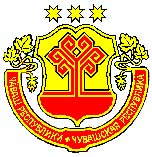 ЧĂВАШ РЕСПУБЛИКИНКАНАШ РАЙОНĚНАДМИНИСТРАЦИЙĚЙЫШĂНУ15.05.2020  214 № Канаш хулиАДМИНИСТРАЦИЯКАНАШСКОГО РАЙОНАЧУВАШСКОЙ РЕСПУБЛИКИПОСТАНОВЛЕНИЕ15.05.2020  № 214город КанашОб утверждении муниципальной программы Канашского района Чувашской Республики «Разви-тие  строительного комплекса и архитектуры»Ответственный исполнитель муниципальной программы-Отдел по развитию общественной инфраструктуры администрации Канашского района Чувашской РеспубликиСоисполнитель муниципальной программы-Отдел  имущественных и земельных отношений администрации Канашского района Чувашской РеспубликиУчастники муниципальной программы-Отдел по развитию общественной инфраструктуры администрации Канашского района Чувашской Республики;Администрации сельских поселений Канашского района Чувашской Республики (по согласованию);Подпрограммы муниципальной программы-«Градостроительная деятельность в Канашском районе Чувашской Республики»;«Снятие административных барьеров в строительстве»;«Обеспечение реализации программы «Развитие строительного комплекса и архитектуры»Цель муниципальной программы-формирование и обеспечение устойчивого развития территории Канашского района Чувашской Республики;создание условий по сокращению административных барьеров и сроков оформления разрешительной документации в сфере строительства;внесение в Единый государственный реестр недвижимости сведений о границе Канашского района Чувашской РеспубликиЗадачи муниципальной программы-формирование системы документов территориального планирования, градостроительного зонирования;мониторинг документов территориального планирования и контроль за реализацией схемы территориального планирования Канашского района Чувашской Республики и местных нормативов градостроительного проектирования (далее - Схема и Нормативы);обеспечение планируемых объектов местного значения документацией по планировке территории;обеспечение своевременной актуализации и приведения в соответствие с требованиями действующего законодательства документов территориального планирования и градостроительного зонирования муниципальных образований Канашского района Чувашской Республики;ведение информационной системы обеспечения градостроительной деятельности в Канашском районе Чувашской Республики;снижение административной нагрузки на застройщиков, совершенствование нормативно-правовой базы и порядка регулирования в сфере жилищного строительства;описание местоположения границы Канашского района Чувашской Республики в целях их отображения в схеме территориального планирования Канашского района Чувашской РеспубликиЦелевые показатели (индикаторы) муниципальной программы-достижение к 2036 году следующих целевых индикаторов и показателей:обеспечение территории Канашского района Чувашской Республики документами территориального планирования - 100 процентов;ведение информационной системы обеспечения градостроительной деятельности в Канашском районе Чувашской Республики - 1 единица;доля услуг по выдаче разрешения на строительство, предоставленных в электронном виде, в общем количестве предоставленных услуг - 70 процентов;количество границ между Канашским районом и другими районами Чувашской Республики, сведения о которых внесены в Единый государственный реестр недвижимости, - 8 единицыСроки реализации муниципальной программы-2020-2035 годыОбъемы и источники финансирования муниципальной программы-прогнозируемые объем финансирования муниципальной программы в 2020 - 2035 годах составит 2050,0 тыс. рублей, в том числе:в 2020 году - 2050,0 тыс. рублей;в 2021 году - 0,0 тыс. рублей;в 2022 году - 0,0 тыс. рублей;в 2023 году - 0,0 тыс. рублей;в 2024 году - 0,0 тыс. рублей;в 2025 году - 0,0 тыс. рублей;в 2026 - 2030 годах - 0,0 тыс. рублей;в 2031 - 2035 годах - 0,0 тыс. рублей;из них средства:федерального бюджета - 0,0 тыс. рублей, в том числе:в 2020 году - 0,0 тыс. рублей;в 2021 году - 0,0 тыс. рублей;в 2022 году - 0,0 тыс. рублей;в 2023 году - 0,0 тыс. рублей;в 2024 году - 0,0 тыс. рублей;в 2025 году - 0,0 тыс. рублей;в 2026 - 2030 годах - 0,0 тыс. рублей;в 2031 - 2035 годах - 0,0 тыс. рублей;республиканского бюджета Чувашской Республики - 0,0 тыс. рублей, в том числе:в 2020 году - 0,0 тыс. рублей;в 2021 году - 0,0 тыс. рублей;в 2022 году - 0,0 тыс. рублей;в 2023 году - 0,0 тыс. рублей;в 2024 году - 0,0 тыс. рублей;в 2025 году - 0,0 тыс. рублей;в 2026 - 2030 годах - 0,0 тыс. рублей;в 2031 - 2035 годах - 0,0 тыс. рублей;местных бюджетов – 2050,0 тыс. рублей, в том числе:в 2020 году - 2050,0 тыс. рублей;в 2021 году - 0,00 тыс. рублей;в 2022 году - 0,00 тыс. рублей;в 2023 году - 0,00 тыс. рублей;в 2024 году - 0,00 тыс. рублей;в 2025 году - 0,00 тыс. рублей;в 2026 - 2030 годах - 0,00 тыс. рублей;в 2031 - 2035 годах - 0,00 тыс. рублей;внебюджетных источников - 0,0 тыс. рублей, в том числе:в 2020 году - 0,00 тыс. рублей;в 2021 году - 0,00 тыс. рублей;в 2022 году - 0,00 тыс. рублей;в 2023 году - 0,00 тыс. рублей;в 2024 году - 0,00 тыс. рублей;в 2025 году - 0,00 тыс. рублей;в 2026 - 2030 годах - 0,00 тыс. рублей;в 2031 - 2035 годах - 0,00 тыс. рублейОжидаемые результаты реализации муниципальной программы-реализация муниципальной программы позволит обеспечить:своевременное приведение Схемы, документов территориального планирования Канашского района Чувашской Республики в соответствие с изменениями, внесенными в законодательство Российской Федерации и Чувашской Республики, а также по результатам мониторинга реализации указанных документов;своевременное обеспечение объектов местного значения документацией по планировке территории;создание условий для улучшения инвестиционного климата и увеличения объемов жилищного строительства;доступность и качество предоставляемых государственных услуг, в том числе в электронном виде;ведение информационной системы обеспечения градостроительной деятельности в Канашском районе Чувашской Республики.Цели Муниципальной программыЗадачи Муниципальной программыЦелевые показатели (индикаторы) муниципальной программы123формирование и обеспечение устойчивого развития территории Канашского района Чувашской Республикиформирование системы документов территориального планирования, градостроительного зонирования;обеспечение территории Канашского района Чувашской Республики документами территориального планирования - 100 процентовформирование и обеспечение устойчивого развития территории Канашского района Чувашской Республикимониторинг документов территориального планирования и контроля за реализацией схемы территориального планирования Канашского района Чувашской Республики и местных нормативов градостроительного проектированияобеспечение территории Канашского района Чувашской Республики документами территориального планирования - 100 процентоввнесение в Единый государственный реестр недвижимости сведений о границах Канашского района Чувашской Республикиописание местоположения границ Канашского района Чувашской Республики в целях их отображения в Схемеколичество границ между Канашским районом и другими районами Чувашской Республики, сведения о которых внесены в Единый государственный реестр недвижимости - 8 единицысоздание условий по сокращению административных барьеров и сроков оформления разрешительной документации в сфере строительстваснижение административной нагрузки на застройщиков, совершенствование нормативно-правовой базы и порядка регулирования в сфере жилищного строительствадоля услуг по выдаче разрешения на строительство, предоставленных в электронном виде, в общем количестве предоставленных услуг, - 70 процентовсоздание условий по сокращению административных барьеров и сроков оформления разрешительной документации в сфере строительстваведение информационной системы обеспечения градостроительной деятельности в Канашском районе Чувашской Республикиведение информационной системы обеспечения градостроительной деятельности в Канашском районе Чувашской Республики - 1 единицаЭтапы и годы реализации муниципальной программыИсточники финансирования, тыс. рублейИсточники финансирования, тыс. рублейИсточники финансирования, тыс. рублейИсточники финансирования, тыс. рублейИсточники финансирования, тыс. рублейЭтапы и годы реализации муниципальной программывсегов том числев том числев том числев том числеЭтапы и годы реализации муниципальной программывсегофедеральный бюджетреспубликанский бюджет Чувашской Республикиместные бюджетывнебюджетные источникиВсего 2020-2035 годы, в том числе:2050,00,00,02050,00,02020 год0,00,00,00,00,02021 год0,00,00,00,00,02022 год0,00,00,00,00,02023 год0,00,00,00,00,02024 год0,00,00,00,00,02025 год0,00,00,00,00,02026 - 2030 годы0,00,00,00,00,02031 - 2035 годы0,00,00,00,00,0                        Приложение № 1к Муниципальной программе                                                                                                                                           Канашского района «Развитие                                  строительного комплекса и архитектуры»NппЦелевой показатель (индикатор) (наименование)Единица измеренияЗначения целевых показателей (индикаторов)Значения целевых показателей (индикаторов)Значения целевых показателей (индикаторов)Значения целевых показателей (индикаторов)Значения целевых показателей (индикаторов)Значения целевых показателей (индикаторов)Значения целевых показателей (индикаторов)Значения целевых показателей (индикаторов)NппЦелевой показатель (индикатор) (наименование)Единица измерения2020 год2021 год2022 год2023 год2024 год2025 год2030 год2035 год1234567891011Муниципальная программа Канашского района Чувашской Республики «Развитие строительного комплекса и архитектуры»Муниципальная программа Канашского района Чувашской Республики «Развитие строительного комплекса и архитектуры»Муниципальная программа Канашского района Чувашской Республики «Развитие строительного комплекса и архитектуры»Муниципальная программа Канашского района Чувашской Республики «Развитие строительного комплекса и архитектуры»Муниципальная программа Канашского района Чувашской Республики «Развитие строительного комплекса и архитектуры»Муниципальная программа Канашского района Чувашской Республики «Развитие строительного комплекса и архитектуры»Муниципальная программа Канашского района Чувашской Республики «Развитие строительного комплекса и архитектуры»Муниципальная программа Канашского района Чувашской Республики «Развитие строительного комплекса и архитектуры»Муниципальная программа Канашского района Чувашской Республики «Развитие строительного комплекса и архитектуры»Муниципальная программа Канашского района Чувашской Республики «Развитие строительного комплекса и архитектуры»Муниципальная программа Канашского района Чувашской Республики «Развитие строительного комплекса и архитектуры»1.Доля муниципальных образований Канашского района Чувашской Республики, обеспеченных документами территориального планирования, градостроительного зонирования, нормативами градостроительного проектирования, от общего количества муниципальных образований Канашского района Чувашской Республикипроцентов100100100100100100100100Подпрограмма «Градостроительная деятельность в Канашском районе Чувашской Республики»Подпрограмма «Градостроительная деятельность в Канашском районе Чувашской Республики»Подпрограмма «Градостроительная деятельность в Канашском районе Чувашской Республики»Подпрограмма «Градостроительная деятельность в Канашском районе Чувашской Республики»Подпрограмма «Градостроительная деятельность в Канашском районе Чувашской Республики»Подпрограмма «Градостроительная деятельность в Канашском районе Чувашской Республики»Подпрограмма «Градостроительная деятельность в Канашском районе Чувашской Республики»Подпрограмма «Градостроительная деятельность в Канашском районе Чувашской Республики»Подпрограмма «Градостроительная деятельность в Канашском районе Чувашской Республики»Подпрограмма «Градостроительная деятельность в Канашском районе Чувашской Республики»Подпрограмма «Градостроительная деятельность в Канашском районе Чувашской Республики»1.Обеспечение устойчивого развития территорий Канашского района посредством реализации документов территориального планированияпроцентов1001001001001001001001002.Количество границ между Канашским районом и другими районами Чувашской Республики, сведения о которых внесены в Единый государственный реестр недвижимостиединиц88888888Подпрограмма «Снятие административных барьеров в строительстве»Подпрограмма «Снятие административных барьеров в строительстве»Подпрограмма «Снятие административных барьеров в строительстве»Подпрограмма «Снятие административных барьеров в строительстве»Подпрограмма «Снятие административных барьеров в строительстве»Подпрограмма «Снятие административных барьеров в строительстве»Подпрограмма «Снятие административных барьеров в строительстве»Подпрограмма «Снятие административных барьеров в строительстве»Подпрограмма «Снятие административных барьеров в строительстве»Подпрограмма «Снятие административных барьеров в строительстве»Подпрограмма «Снятие административных барьеров в строительстве»1.Доля услуг по выдаче разрешения на строительство, предоставленных в электронном виде, в общем количестве предоставленных услугпроцентов30507070707070702.Ведение информационной системы обеспечения градостроительной деятельности в Канашском районе Чувашской Республикиединиц00111111                             Приложение № 2к Муниципальной программе                                                                                                                                           Канашского района «Развитие                                  строительного комплекса и архитектуры»СтатусНаименование муниципальной программы (подпрограммы муниципальной программы), основного мероприятияЗадача подпрограммы муниципальной программыЗадача подпрограммы муниципальной программыОтветственный исполнитель, соисполнитель, участникиОтветственный исполнитель, соисполнитель, участникиКод бюджетной классификацииКод бюджетной классификацииКод бюджетной классификацииКод бюджетной классификацииКод бюджетной классификацииИсточники финансированияИтогоИтогоИтогоИтогоИтогоИтогоИтогоИтогоСтатусНаименование муниципальной программы (подпрограммы муниципальной программы), основного мероприятияЗадача подпрограммы муниципальной программыЗадача подпрограммы муниципальной программыОтветственный исполнитель, соисполнитель, участникиОтветственный исполнитель, соисполнитель, участникиглавный распорядитель бюджетных средствглавный распорядитель бюджетных средствраздел, подразделцелевая статья расходовгруппа (подгруппа) вида расходовИсточники финансирования2020202120222023202420252026 - 20302031 - 20351233445567891112131415161718Муниципальная программа«Развитие строительного комплекса и архитектуры»формирование системы документов территориального планирования, градостроительного зонирования; ведение информационной системы обеспечения градостроительной деятельности в Канашском районе Чувашской Республики; снижение административной нагрузки на застройщиковформирование системы документов территориального планирования, градостроительного зонирования; ведение информационной системы обеспечения градостроительной деятельности в Канашском районе Чувашской Республики; снижение административной нагрузки на застройщиковОтдел по развитию общественной инфраструктуры; Отдел имуще-ственных и земельных отно-шений; администрации сельских поселений (по согласованию); Отдел по развитию общественной инфраструктуры; Отдел имуще-ственных и земельных отно-шений; администрации сельских поселений (по согласованию); xxxxxвсего2050,00,00,00,00,00,00,00,0Муниципальная программа«Развитие строительного комплекса и архитектуры»формирование системы документов территориального планирования, градостроительного зонирования; ведение информационной системы обеспечения градостроительной деятельности в Канашском районе Чувашской Республики; снижение административной нагрузки на застройщиковформирование системы документов территориального планирования, градостроительного зонирования; ведение информационной системы обеспечения градостроительной деятельности в Канашском районе Чувашской Республики; снижение административной нагрузки на застройщиковОтдел по развитию общественной инфраструктуры; Отдел имуще-ственных и земельных отно-шений; администрации сельских поселений (по согласованию); Отдел по развитию общественной инфраструктуры; Отдел имуще-ственных и земельных отно-шений; администрации сельских поселений (по согласованию); xxxxxфедеральный бюджет0,00,00,00,00,00,00,00,0Муниципальная программа«Развитие строительного комплекса и архитектуры»формирование системы документов территориального планирования, градостроительного зонирования; ведение информационной системы обеспечения градостроительной деятельности в Канашском районе Чувашской Республики; снижение административной нагрузки на застройщиковформирование системы документов территориального планирования, градостроительного зонирования; ведение информационной системы обеспечения градостроительной деятельности в Канашском районе Чувашской Республики; снижение административной нагрузки на застройщиковОтдел по развитию общественной инфраструктуры; Отдел имуще-ственных и земельных отно-шений; администрации сельских поселений (по согласованию); Отдел по развитию общественной инфраструктуры; Отдел имуще-ственных и земельных отно-шений; администрации сельских поселений (по согласованию); xxxxxреспубликанский бюджет0,00,00,00,00,00,00,00,0Муниципальная программа«Развитие строительного комплекса и архитектуры»формирование системы документов территориального планирования, градостроительного зонирования; ведение информационной системы обеспечения градостроительной деятельности в Канашском районе Чувашской Республики; снижение административной нагрузки на застройщиковформирование системы документов территориального планирования, градостроительного зонирования; ведение информационной системы обеспечения градостроительной деятельности в Канашском районе Чувашской Республики; снижение административной нагрузки на застройщиковОтдел по развитию общественной инфраструктуры; Отдел имуще-ственных и земельных отно-шений; администрации сельских поселений (по согласованию); Отдел по развитию общественной инфраструктуры; Отдел имуще-ственных и земельных отно-шений; администрации сельских поселений (по согласованию); 9039030412Ч910173030240местный бюджет2050,00,00,00,00,00,00,00,0Муниципальная программа«Развитие строительного комплекса и архитектуры»формирование системы документов территориального планирования, градостроительного зонирования; ведение информационной системы обеспечения градостроительной деятельности в Канашском районе Чувашской Республики; снижение административной нагрузки на застройщиковформирование системы документов территориального планирования, градостроительного зонирования; ведение информационной системы обеспечения градостроительной деятельности в Канашском районе Чувашской Республики; снижение административной нагрузки на застройщиковОтдел по развитию общественной инфраструктуры; Отдел имуще-ственных и земельных отно-шений; администрации сельских поселений (по согласованию); Отдел по развитию общественной инфраструктуры; Отдел имуще-ственных и земельных отно-шений; администрации сельских поселений (по согласованию); xxxxxвнебюджетные источники0,00,00,00,00,00,00,00,0Подпрограмма«Градостроительная деятельность»формирование системы документов территориального планирования, градостроительного зонирования в Канашском районе Чувашской Республикиформирование системы документов территориального планирования, градостроительного зонирования в Канашском районе Чувашской РеспубликиОтдел по развитию общественной инфраструктуры; Отдел имуще-ственных и земельных отно-шений; администрации сельских поселений (по согласованию);Отдел по развитию общественной инфраструктуры; Отдел имуще-ственных и земельных отно-шений; администрации сельских поселений (по согласованию);xxxxxвсего2500,00,00,00,00,00,00,00,0Подпрограмма«Градостроительная деятельность»формирование системы документов территориального планирования, градостроительного зонирования в Канашском районе Чувашской Республикиформирование системы документов территориального планирования, градостроительного зонирования в Канашском районе Чувашской РеспубликиОтдел по развитию общественной инфраструктуры; Отдел имуще-ственных и земельных отно-шений; администрации сельских поселений (по согласованию);Отдел по развитию общественной инфраструктуры; Отдел имуще-ственных и земельных отно-шений; администрации сельских поселений (по согласованию);xxxxxфедеральный бюджет0,00,00,00,00,00,00,00,0Подпрограмма«Градостроительная деятельность»формирование системы документов территориального планирования, градостроительного зонирования в Канашском районе Чувашской Республикиформирование системы документов территориального планирования, градостроительного зонирования в Канашском районе Чувашской РеспубликиОтдел по развитию общественной инфраструктуры; Отдел имуще-ственных и земельных отно-шений; администрации сельских поселений (по согласованию);Отдел по развитию общественной инфраструктуры; Отдел имуще-ственных и земельных отно-шений; администрации сельских поселений (по согласованию);xxxxxреспубликанский бюджет0,00,00,00,00,00,00,00,0Подпрограмма«Градостроительная деятельность»формирование системы документов территориального планирования, градостроительного зонирования в Канашском районе Чувашской Республикиформирование системы документов территориального планирования, градостроительного зонирования в Канашском районе Чувашской РеспубликиОтдел по развитию общественной инфраструктуры; Отдел имуще-ственных и земельных отно-шений; администрации сельских поселений (по согласованию);Отдел по развитию общественной инфраструктуры; Отдел имуще-ственных и земельных отно-шений; администрации сельских поселений (по согласованию);9039030412Ч910173030240местный бюджет2500,00,00,00,00,00,00,00,0Подпрограмма«Градостроительная деятельность»формирование системы документов территориального планирования, градостроительного зонирования в Канашском районе Чувашской Республикиформирование системы документов территориального планирования, градостроительного зонирования в Канашском районе Чувашской РеспубликиОтдел по развитию общественной инфраструктуры; Отдел имуще-ственных и земельных отно-шений; администрации сельских поселений (по согласованию);Отдел по развитию общественной инфраструктуры; Отдел имуще-ственных и земельных отно-шений; администрации сельских поселений (по согласованию);xxxxxвнебюджетные источники0,00,00,00,00,00,00,00,0Основное мероприятие 1Устойчивое развитие территорий Канашского района Чувашской Республики в виде территориального планирования, градостроительного зонирования, планировки территории, архитектурно-строительного проектированияформирование системы документов территориального планирования, градостроительного зонирования;мониторинг документов территориального планирования и контроля за реализацией схемы территориального планирования Канашского района Чувашской Республики и местных нормативов градостроительного проектированияформирование системы документов территориального планирования, градостроительного зонирования;мониторинг документов территориального планирования и контроля за реализацией схемы территориального планирования Канашского района Чувашской Республики и местных нормативов градостроительного проектированияОтдел по развитию общественной инфраструктуры; Отдел имуще-ственных и земельных отно-шений; администрации сельских поселений (по согласованию);Отдел по развитию общественной инфраструктуры; Отдел имуще-ственных и земельных отно-шений; администрации сельских поселений (по согласованию);всего2000,00,00,00,00,00,00,00,0Основное мероприятие 1Устойчивое развитие территорий Канашского района Чувашской Республики в виде территориального планирования, градостроительного зонирования, планировки территории, архитектурно-строительного проектированияформирование системы документов территориального планирования, градостроительного зонирования;мониторинг документов территориального планирования и контроля за реализацией схемы территориального планирования Канашского района Чувашской Республики и местных нормативов градостроительного проектированияформирование системы документов территориального планирования, градостроительного зонирования;мониторинг документов территориального планирования и контроля за реализацией схемы территориального планирования Канашского района Чувашской Республики и местных нормативов градостроительного проектированияОтдел по развитию общественной инфраструктуры; Отдел имуще-ственных и земельных отно-шений; администрации сельских поселений (по согласованию);Отдел по развитию общественной инфраструктуры; Отдел имуще-ственных и земельных отно-шений; администрации сельских поселений (по согласованию);федеральный бюджет00000000Основное мероприятие 1Устойчивое развитие территорий Канашского района Чувашской Республики в виде территориального планирования, градостроительного зонирования, планировки территории, архитектурно-строительного проектированияформирование системы документов территориального планирования, градостроительного зонирования;мониторинг документов территориального планирования и контроля за реализацией схемы территориального планирования Канашского района Чувашской Республики и местных нормативов градостроительного проектированияформирование системы документов территориального планирования, градостроительного зонирования;мониторинг документов территориального планирования и контроля за реализацией схемы территориального планирования Канашского района Чувашской Республики и местных нормативов градостроительного проектированияОтдел по развитию общественной инфраструктуры; Отдел имуще-ственных и земельных отно-шений; администрации сельских поселений (по согласованию);Отдел по развитию общественной инфраструктуры; Отдел имуще-ственных и земельных отно-шений; администрации сельских поселений (по согласованию);республиканский бюджет00000000Основное мероприятие 1Устойчивое развитие территорий Канашского района Чувашской Республики в виде территориального планирования, градостроительного зонирования, планировки территории, архитектурно-строительного проектированияформирование системы документов территориального планирования, градостроительного зонирования;мониторинг документов территориального планирования и контроля за реализацией схемы территориального планирования Канашского района Чувашской Республики и местных нормативов градостроительного проектированияформирование системы документов территориального планирования, градостроительного зонирования;мониторинг документов территориального планирования и контроля за реализацией схемы территориального планирования Канашского района Чувашской Республики и местных нормативов градостроительного проектированияОтдел по развитию общественной инфраструктуры; Отдел имуще-ственных и земельных отно-шений; администрации сельских поселений (по согласованию);Отдел по развитию общественной инфраструктуры; Отдел имуще-ственных и земельных отно-шений; администрации сельских поселений (по согласованию);9039030412Ч910173030240местный бюджет2000,00000,0000Основное мероприятие 1Устойчивое развитие территорий Канашского района Чувашской Республики в виде территориального планирования, градостроительного зонирования, планировки территории, архитектурно-строительного проектированияформирование системы документов территориального планирования, градостроительного зонирования;мониторинг документов территориального планирования и контроля за реализацией схемы территориального планирования Канашского района Чувашской Республики и местных нормативов градостроительного проектированияформирование системы документов территориального планирования, градостроительного зонирования;мониторинг документов территориального планирования и контроля за реализацией схемы территориального планирования Канашского района Чувашской Республики и местных нормативов градостроительного проектированияОтдел по развитию общественной инфраструктуры; Отдел имуще-ственных и земельных отно-шений; администрации сельских поселений (по согласованию);Отдел по развитию общественной инфраструктуры; Отдел имуще-ственных и земельных отно-шений; администрации сельских поселений (по согласованию);внебюджетные источники00000000Целевые показатели (индикаторы) подпрограммы, увязанные с основным мероприятием 1Обеспечение территории Канашского района Чувашской Республики документами территориального планирования, процентовОбеспечение территории Канашского района Чувашской Республики документами территориального планирования, процентовОбеспечение территории Канашского района Чувашской Республики документами территориального планирования, процентовОбеспечение территории Канашского района Чувашской Республики документами территориального планирования, процентовОбеспечение территории Канашского района Чувашской Республики документами территориального планирования, процентовОбеспечение территории Канашского района Чувашской Республики документами территориального планирования, процентовОбеспечение территории Канашского района Чувашской Республики документами территориального планирования, процентовОбеспечение территории Канашского района Чувашской Республики документами территориального планирования, процентовОбеспечение территории Канашского района Чувашской Республики документами территориального планирования, процентовОбеспечение территории Канашского района Чувашской Республики документами территориального планирования, процентов100,0100,0100,0100,0100,0100,0100,0100,0Основное мероприятие 2Координатное описание границы Канашского районаописание местоположения границ Канашского района Чувашской Республики в целях их отображения в схеме территориального планирования Канашского районаописание местоположения границ Канашского района Чувашской Республики в целях их отображения в схеме территориального планирования Канашского районаописание местоположения границ Канашского района Чувашской Республики в целях их отображения в схеме территориального планирования Канашского районаОтдел по развитию общественной инфраструктуры; Отдел имуще-ственных и земельных отно-шений; администрации сельских поселений (по согласованию);Отдел по развитию общественной инфраструктуры; Отдел имуще-ственных и земельных отно-шений; администрации сельских поселений (по согласованию);всего50,00,00,00,00,00,00,00,0Основное мероприятие 2Координатное описание границы Канашского районаописание местоположения границ Канашского района Чувашской Республики в целях их отображения в схеме территориального планирования Канашского районаописание местоположения границ Канашского района Чувашской Республики в целях их отображения в схеме территориального планирования Канашского районаописание местоположения границ Канашского района Чувашской Республики в целях их отображения в схеме территориального планирования Канашского районаОтдел по развитию общественной инфраструктуры; Отдел имуще-ственных и земельных отно-шений; администрации сельских поселений (по согласованию);Отдел по развитию общественной инфраструктуры; Отдел имуще-ственных и земельных отно-шений; администрации сельских поселений (по согласованию);федеральный бюджет0,00,00,00,00,00,00,00,0Основное мероприятие 2Координатное описание границы Канашского районаописание местоположения границ Канашского района Чувашской Республики в целях их отображения в схеме территориального планирования Канашского районаописание местоположения границ Канашского района Чувашской Республики в целях их отображения в схеме территориального планирования Канашского районаописание местоположения границ Канашского района Чувашской Республики в целях их отображения в схеме территориального планирования Канашского районаОтдел по развитию общественной инфраструктуры; Отдел имуще-ственных и земельных отно-шений; администрации сельских поселений (по согласованию);Отдел по развитию общественной инфраструктуры; Отдел имуще-ственных и земельных отно-шений; администрации сельских поселений (по согласованию);республиканский бюджет0,00,00,00,00,00,00,00,0Основное мероприятие 2Координатное описание границы Канашского районаописание местоположения границ Канашского района Чувашской Республики в целях их отображения в схеме территориального планирования Канашского районаописание местоположения границ Канашского района Чувашской Республики в целях их отображения в схеме территориального планирования Канашского районаописание местоположения границ Канашского района Чувашской Республики в целях их отображения в схеме территориального планирования Канашского районаОтдел по развитию общественной инфраструктуры; Отдел имуще-ственных и земельных отно-шений; администрации сельских поселений (по согласованию);Отдел по развитию общественной инфраструктуры; Отдел имуще-ственных и земельных отно-шений; администрации сельских поселений (по согласованию);9030412Ч910173030240местный бюджет50,00,00,00,00,00,00,00,0Основное мероприятие 2Координатное описание границы Канашского районаописание местоположения границ Канашского района Чувашской Республики в целях их отображения в схеме территориального планирования Канашского районаописание местоположения границ Канашского района Чувашской Республики в целях их отображения в схеме территориального планирования Канашского районаописание местоположения границ Канашского района Чувашской Республики в целях их отображения в схеме территориального планирования Канашского районаОтдел по развитию общественной инфраструктуры; Отдел имуще-ственных и земельных отно-шений; администрации сельских поселений (по согласованию);Отдел по развитию общественной инфраструктуры; Отдел имуще-ственных и земельных отно-шений; администрации сельских поселений (по согласованию);внебюджетные источники0,00,00,00,00,00,00,00,0Целевые показатели (индикаторы) подпрограммы, увязанные с основным мероприятием 2Количество границ между Канашским районом и другими районами Чувашской Республики, сведения о которых внесены в Единый государственный реестр недвижимости, единицКоличество границ между Канашским районом и другими районами Чувашской Республики, сведения о которых внесены в Единый государственный реестр недвижимости, единицКоличество границ между Канашским районом и другими районами Чувашской Республики, сведения о которых внесены в Единый государственный реестр недвижимости, единицКоличество границ между Канашским районом и другими районами Чувашской Республики, сведения о которых внесены в Единый государственный реестр недвижимости, единицКоличество границ между Канашским районом и другими районами Чувашской Республики, сведения о которых внесены в Единый государственный реестр недвижимости, единицКоличество границ между Канашским районом и другими районами Чувашской Республики, сведения о которых внесены в Единый государственный реестр недвижимости, единицКоличество границ между Канашским районом и другими районами Чувашской Республики, сведения о которых внесены в Единый государственный реестр недвижимости, единицКоличество границ между Канашским районом и другими районами Чувашской Республики, сведения о которых внесены в Единый государственный реестр недвижимости, единицКоличество границ между Канашским районом и другими районами Чувашской Республики, сведения о которых внесены в Единый государственный реестр недвижимости, единицКоличество границ между Канашским районом и другими районами Чувашской Республики, сведения о которых внесены в Единый государственный реестр недвижимости, единиц88888888Подпрограмма«Снятие административных барьеров в строительстве»«Снятие административных барьеров в строительстве»доля услуг по выдаче разрешения на строительство, предоставленных в электронном виде, в общем количестве предоставленных услуг, - 70 процентов;ведение информационной системы обеспечения градостроительной деятельности в Канашском районе Чувашской Республики - 1 единицадоля услуг по выдаче разрешения на строительство, предоставленных в электронном виде, в общем количестве предоставленных услуг, - 70 процентов;ведение информационной системы обеспечения градостроительной деятельности в Канашском районе Чувашской Республики - 1 единицаОтдел по развитию общественной инфраструктуры; Отдел имуще-ственных и земельных отно-шений; администрации сельских поселений (по согласованию);Отдел по развитию общественной инфраструктуры; Отдел имуще-ственных и земельных отно-шений; администрации сельских поселений (по согласованию);xxxxвсего0,00,00,00,00,00,00,00,0Подпрограмма«Снятие административных барьеров в строительстве»«Снятие административных барьеров в строительстве»доля услуг по выдаче разрешения на строительство, предоставленных в электронном виде, в общем количестве предоставленных услуг, - 70 процентов;ведение информационной системы обеспечения градостроительной деятельности в Канашском районе Чувашской Республики - 1 единицадоля услуг по выдаче разрешения на строительство, предоставленных в электронном виде, в общем количестве предоставленных услуг, - 70 процентов;ведение информационной системы обеспечения градостроительной деятельности в Канашском районе Чувашской Республики - 1 единицаОтдел по развитию общественной инфраструктуры; Отдел имуще-ственных и земельных отно-шений; администрации сельских поселений (по согласованию);Отдел по развитию общественной инфраструктуры; Отдел имуще-ственных и земельных отно-шений; администрации сельских поселений (по согласованию);xxxxфедеральный бюджет0,00,00,00,00,00,00,00,0Подпрограмма«Снятие административных барьеров в строительстве»«Снятие административных барьеров в строительстве»доля услуг по выдаче разрешения на строительство, предоставленных в электронном виде, в общем количестве предоставленных услуг, - 70 процентов;ведение информационной системы обеспечения градостроительной деятельности в Канашском районе Чувашской Республики - 1 единицадоля услуг по выдаче разрешения на строительство, предоставленных в электронном виде, в общем количестве предоставленных услуг, - 70 процентов;ведение информационной системы обеспечения градостроительной деятельности в Канашском районе Чувашской Республики - 1 единицаОтдел по развитию общественной инфраструктуры; Отдел имуще-ственных и земельных отно-шений; администрации сельских поселений (по согласованию);Отдел по развитию общественной инфраструктуры; Отдел имуще-ственных и земельных отно-шений; администрации сельских поселений (по согласованию);xxxxреспубликанский бюджет0,00,00,00,00,00,00,00,0Подпрограмма«Снятие административных барьеров в строительстве»«Снятие административных барьеров в строительстве»доля услуг по выдаче разрешения на строительство, предоставленных в электронном виде, в общем количестве предоставленных услуг, - 70 процентов;ведение информационной системы обеспечения градостроительной деятельности в Канашском районе Чувашской Республики - 1 единицадоля услуг по выдаче разрешения на строительство, предоставленных в электронном виде, в общем количестве предоставленных услуг, - 70 процентов;ведение информационной системы обеспечения градостроительной деятельности в Канашском районе Чувашской Республики - 1 единицаОтдел по развитию общественной инфраструктуры; Отдел имуще-ственных и земельных отно-шений; администрации сельских поселений (по согласованию);Отдел по развитию общественной инфраструктуры; Отдел имуще-ственных и земельных отно-шений; администрации сельских поселений (по согласованию);xxxxместный бюджет0,00,00,00,00,00,00,00,0Подпрограмма«Снятие административных барьеров в строительстве»«Снятие административных барьеров в строительстве»доля услуг по выдаче разрешения на строительство, предоставленных в электронном виде, в общем количестве предоставленных услуг, - 70 процентов;ведение информационной системы обеспечения градостроительной деятельности в Канашском районе Чувашской Республики - 1 единицадоля услуг по выдаче разрешения на строительство, предоставленных в электронном виде, в общем количестве предоставленных услуг, - 70 процентов;ведение информационной системы обеспечения градостроительной деятельности в Канашском районе Чувашской Республики - 1 единицаОтдел по развитию общественной инфраструктуры; Отдел имуще-ственных и земельных отно-шений; администрации сельских поселений (по согласованию);Отдел по развитию общественной инфраструктуры; Отдел имуще-ственных и земельных отно-шений; администрации сельских поселений (по согласованию);xxxxвнебюджетные источники0,00,00,00,00,00,00,00,0Основное мероприятие 1Оптимизация предоставления муниципальных услуг в области градостроительной деятельности и создание условий для улучшения инвестиционного климатаОптимизация предоставления муниципальных услуг в области градостроительной деятельности и создание условий для улучшения инвестиционного климатаснижение административной нагрузки на застройщиков, совершенствование нормативно-правовой базы и порядка регулирования в сфере жилищного строительстваснижение административной нагрузки на застройщиков, совершенствование нормативно-правовой базы и порядка регулирования в сфере жилищного строительстваОтдел по развитию общественной инфраструктуры; Отдел имуще-ственных и земельных отно-шений; администрации сельских поселений (по согласованию);Отдел по развитию общественной инфраструктуры; Отдел имуще-ственных и земельных отно-шений; администрации сельских поселений (по согласованию);всего0,00,00,00,00,00,00,00,0Основное мероприятие 1Оптимизация предоставления муниципальных услуг в области градостроительной деятельности и создание условий для улучшения инвестиционного климатаОптимизация предоставления муниципальных услуг в области градостроительной деятельности и создание условий для улучшения инвестиционного климатаснижение административной нагрузки на застройщиков, совершенствование нормативно-правовой базы и порядка регулирования в сфере жилищного строительстваснижение административной нагрузки на застройщиков, совершенствование нормативно-правовой базы и порядка регулирования в сфере жилищного строительстваОтдел по развитию общественной инфраструктуры; Отдел имуще-ственных и земельных отно-шений; администрации сельских поселений (по согласованию);Отдел по развитию общественной инфраструктуры; Отдел имуще-ственных и земельных отно-шений; администрации сельских поселений (по согласованию);федеральный бюджет0,00,00,00,00,00,00,00,0Основное мероприятие 1Оптимизация предоставления муниципальных услуг в области градостроительной деятельности и создание условий для улучшения инвестиционного климатаОптимизация предоставления муниципальных услуг в области градостроительной деятельности и создание условий для улучшения инвестиционного климатаснижение административной нагрузки на застройщиков, совершенствование нормативно-правовой базы и порядка регулирования в сфере жилищного строительстваснижение административной нагрузки на застройщиков, совершенствование нормативно-правовой базы и порядка регулирования в сфере жилищного строительстваОтдел по развитию общественной инфраструктуры; Отдел имуще-ственных и земельных отно-шений; администрации сельских поселений (по согласованию);Отдел по развитию общественной инфраструктуры; Отдел имуще-ственных и земельных отно-шений; администрации сельских поселений (по согласованию);республиканский бюджет0,00,00,00,00,00,00,00,0Основное мероприятие 1Оптимизация предоставления муниципальных услуг в области градостроительной деятельности и создание условий для улучшения инвестиционного климатаОптимизация предоставления муниципальных услуг в области градостроительной деятельности и создание условий для улучшения инвестиционного климатаснижение административной нагрузки на застройщиков, совершенствование нормативно-правовой базы и порядка регулирования в сфере жилищного строительстваснижение административной нагрузки на застройщиков, совершенствование нормативно-правовой базы и порядка регулирования в сфере жилищного строительстваОтдел по развитию общественной инфраструктуры; Отдел имуще-ственных и земельных отно-шений; администрации сельских поселений (по согласованию);Отдел по развитию общественной инфраструктуры; Отдел имуще-ственных и земельных отно-шений; администрации сельских поселений (по согласованию);местный бюджет0,00,00,00,00,00,00,00,0Основное мероприятие 1Оптимизация предоставления муниципальных услуг в области градостроительной деятельности и создание условий для улучшения инвестиционного климатаОптимизация предоставления муниципальных услуг в области градостроительной деятельности и создание условий для улучшения инвестиционного климатаснижение административной нагрузки на застройщиков, совершенствование нормативно-правовой базы и порядка регулирования в сфере жилищного строительстваснижение административной нагрузки на застройщиков, совершенствование нормативно-правовой базы и порядка регулирования в сфере жилищного строительстваОтдел по развитию общественной инфраструктуры; Отдел имуще-ственных и земельных отно-шений; администрации сельских поселений (по согласованию);Отдел по развитию общественной инфраструктуры; Отдел имуще-ственных и земельных отно-шений; администрации сельских поселений (по согласованию);внебюджетные источники0,00,00,00,00,00,00,00,0Целевые показатели (индикаторы) подпрограммы, увязанные с основным мероприятием 1доля услуг по выдаче разрешения на строительство, предоставленных в электронном виде, в общем количестве предоставленных услуг, - 70 процентовдоля услуг по выдаче разрешения на строительство, предоставленных в электронном виде, в общем количестве предоставленных услуг, - 70 процентовдоля услуг по выдаче разрешения на строительство, предоставленных в электронном виде, в общем количестве предоставленных услуг, - 70 процентовдоля услуг по выдаче разрешения на строительство, предоставленных в электронном виде, в общем количестве предоставленных услуг, - 70 процентовдоля услуг по выдаче разрешения на строительство, предоставленных в электронном виде, в общем количестве предоставленных услуг, - 70 процентовдоля услуг по выдаче разрешения на строительство, предоставленных в электронном виде, в общем количестве предоставленных услуг, - 70 процентовдоля услуг по выдаче разрешения на строительство, предоставленных в электронном виде, в общем количестве предоставленных услуг, - 70 процентовдоля услуг по выдаче разрешения на строительство, предоставленных в электронном виде, в общем количестве предоставленных услуг, - 70 процентовдоля услуг по выдаче разрешения на строительство, предоставленных в электронном виде, в общем количестве предоставленных услуг, - 70 процентовдоля услуг по выдаче разрешения на строительство, предоставленных в электронном виде, в общем количестве предоставленных услуг, - 70 процентов100,0100,0100,0100,0100,0100,0100,0100,0Основное мероприятие 2Ведение информационной системы обеспечения градостроительной деятельности в Канашском районеведение информационной системы обеспечения градостроительной деятельности в Канашском районе Чувашской Республики; снижение административной нагрузки на застройщиковведение информационной системы обеспечения градостроительной деятельности в Канашском районе Чувашской Республики; снижение административной нагрузки на застройщиковведение информационной системы обеспечения градостроительной деятельности в Канашском районе Чувашской Республики; снижение административной нагрузки на застройщиковОтдел по развитию общественной инфраструктуры; Отдел имуще-ственных и земельных отно-шений; администрации сельских поселений (по согласованию);Отдел по развитию общественной инфраструктуры; Отдел имуще-ственных и земельных отно-шений; администрации сельских поселений (по согласованию);всего0,00,00,00,00,00,00,00,0Основное мероприятие 2Ведение информационной системы обеспечения градостроительной деятельности в Канашском районеведение информационной системы обеспечения градостроительной деятельности в Канашском районе Чувашской Республики; снижение административной нагрузки на застройщиковведение информационной системы обеспечения градостроительной деятельности в Канашском районе Чувашской Республики; снижение административной нагрузки на застройщиковведение информационной системы обеспечения градостроительной деятельности в Канашском районе Чувашской Республики; снижение административной нагрузки на застройщиковОтдел по развитию общественной инфраструктуры; Отдел имуще-ственных и земельных отно-шений; администрации сельских поселений (по согласованию);Отдел по развитию общественной инфраструктуры; Отдел имуще-ственных и земельных отно-шений; администрации сельских поселений (по согласованию);федеральный бюджет0,00,00,00,00,00,00,00,0Основное мероприятие 2Ведение информационной системы обеспечения градостроительной деятельности в Канашском районеведение информационной системы обеспечения градостроительной деятельности в Канашском районе Чувашской Республики; снижение административной нагрузки на застройщиковведение информационной системы обеспечения градостроительной деятельности в Канашском районе Чувашской Республики; снижение административной нагрузки на застройщиковведение информационной системы обеспечения градостроительной деятельности в Канашском районе Чувашской Республики; снижение административной нагрузки на застройщиковОтдел по развитию общественной инфраструктуры; Отдел имуще-ственных и земельных отно-шений; администрации сельских поселений (по согласованию);Отдел по развитию общественной инфраструктуры; Отдел имуще-ственных и земельных отно-шений; администрации сельских поселений (по согласованию);республиканский бюджет0,00,00,00,00,00,00,00,0Основное мероприятие 2Ведение информационной системы обеспечения градостроительной деятельности в Канашском районеведение информационной системы обеспечения градостроительной деятельности в Канашском районе Чувашской Республики; снижение административной нагрузки на застройщиковведение информационной системы обеспечения градостроительной деятельности в Канашском районе Чувашской Республики; снижение административной нагрузки на застройщиковведение информационной системы обеспечения градостроительной деятельности в Канашском районе Чувашской Республики; снижение административной нагрузки на застройщиковОтдел по развитию общественной инфраструктуры; Отдел имуще-ственных и земельных отно-шений; администрации сельских поселений (по согласованию);Отдел по развитию общественной инфраструктуры; Отдел имуще-ственных и земельных отно-шений; администрации сельских поселений (по согласованию);местный бюджет0,00,00,00,00,00,00,00,0Основное мероприятие 2Ведение информационной системы обеспечения градостроительной деятельности в Канашском районеведение информационной системы обеспечения градостроительной деятельности в Канашском районе Чувашской Республики; снижение административной нагрузки на застройщиковведение информационной системы обеспечения градостроительной деятельности в Канашском районе Чувашской Республики; снижение административной нагрузки на застройщиковведение информационной системы обеспечения градостроительной деятельности в Канашском районе Чувашской Республики; снижение административной нагрузки на застройщиковОтдел по развитию общественной инфраструктуры; Отдел имуще-ственных и земельных отно-шений; администрации сельских поселений (по согласованию);Отдел по развитию общественной инфраструктуры; Отдел имуще-ственных и земельных отно-шений; администрации сельских поселений (по согласованию);внебюджетные источники0,00,00,00,00,00,00,00,0Целевые показатели (индикаторы) подпрограммы, увязанные с основным мероприятием 2ведение информационной системы обеспечения градостроительной деятельности в Канашском районе Чувашской Республикиведение информационной системы обеспечения градостроительной деятельности в Канашском районе Чувашской Республикиведение информационной системы обеспечения градостроительной деятельности в Канашском районе Чувашской Республикиведение информационной системы обеспечения градостроительной деятельности в Канашском районе Чувашской Республикиведение информационной системы обеспечения градостроительной деятельности в Канашском районе Чувашской Республикиведение информационной системы обеспечения градостроительной деятельности в Канашском районе Чувашской Республикиведение информационной системы обеспечения градостроительной деятельности в Канашском районе Чувашской Республикиведение информационной системы обеспечения градостроительной деятельности в Канашском районе Чувашской Республикиведение информационной системы обеспечения градостроительной деятельности в Канашском районе Чувашской Республикиведение информационной системы обеспечения градостроительной деятельности в Канашском районе Чувашской РеспубликиПодпрограмма«Обеспечение реализации программы "Развитие строительного комплекса и архитектуры»Отдел по развитию общественной инфраструктуры; Отдел имуще-ственных и земельных отно-шений; администрации сельских поселений (по согласованию); Отдел по развитию общественной инфраструктуры; Отдел имуще-ственных и земельных отно-шений; администрации сельских поселений (по согласованию); xxxxвсего0,00,00,00,00,00,00,00,0                            Приложение № 3к Муниципальной программе                                                                                                                                           Канашского района «Развитие                                  строительного комплекса и архитектуры»Наименование подпрограммы муниципальной программы Канашского района, основного мероприятия, мероприятий, реализуемых в рамках основного мероприятияОтветственный исполнитель (структурное подразделение, соисполнители, участники)СрокСрокОжидаемый непосредственный результат (краткое описание)Код бюджетной классификации (бюджет Канашского района)Финансирование, тыс. рублейНаименование подпрограммы муниципальной программы Канашского района, основного мероприятия, мероприятий, реализуемых в рамках основного мероприятияОтветственный исполнитель (структурное подразделение, соисполнители, участники)начала реализацииокончания реализацииОжидаемый непосредственный результат (краткое описание)Код бюджетной классификации (бюджет Канашского района)Финансирование, тыс. рублей1234567Подпрограмма 1«Градостроительная деятельность в Канашском районе Чувашской Республики»Отдел по развитию общественной инфраструктуры; Отдел имущественных и земельных отношений; администрации сельских поселений (по согласованию)20202035xx2050,0Основное мероприятие 1Устойчивое развитие территорий Канашского района Чувашской Республики, в том числе сельских поселений в виде территориального планирования, градостроительного зонирования, планировки территории, архитектурно-строительного проектированияОтдел по развитию общественной инфраструктуры; Отдел имущественных и земельных отношений; администрации сельских поселений (по согласованию)20202035Обеспечение территории Канашского района Чувашской Республики документами территориального планирования, 100 процентовx2050,0Основное мероприятие 2Координатное описание границы Канашского районаОтдел по развитию общественной инфраструктуры; Отдел имущественных и земельных отношений; администрации сельских поселений (по согласованию)20202035Количество границ между Канашским районом и другими районами Чувашской Республики, сведения о которых внесены в Единый государственный реестр недвижимости, единиц - 4x50,0Подпрограмма 2"Снятие административных барьеров в строительстве"Отдел по развитию общественной инфраструктуры; Отдел имущественных и земельных отношений; администрации сельских поселений (по согласованию)20202035xx0,0Основное мероприятие 1Оптимизация предоставления муниципальных услуг в области градостроительной деятельности и создание условий для улучшения инвестиционного климатаОтдел по развитию общественной инфраструктуры; Отдел имущественных и земельных отношений; администрации сельских поселений (по согласованию)20202035Доля услуг по выдаче разрешения на строительство, предоставленных в электронном виде, в общем количестве предоставленных услуг, 70 процентовx0,0Основное мероприятие 2Ведение информационной системы обеспечения градостроительной деятельности в Канашском районеОтдел по развитию общественной инфраструктуры; Отдел имущественных и земельных отношений; администрации сельских поселений (по согласованию)20202035Ведение информационной системы обеспечения градостроительной деятельности в Канашском районе Чувашской Республики, единиц - 1x0,0Подпрограмма 3"Обеспечение реализации программы "Развитие строительного комплекса и архитектуры"Отдел по развитию общественной инфраструктуры; Отдел имущественных и земельных отношений; администрации сельских поселений (по согласованию)20202035xx0,0ИтогоИтогоИтогоИтогоИтого2050,0                    Приложение № 4к Муниципальной программе                                                                                                                                           Канашского района «Развитие                                  строительного комплекса и архитектуры»Ответственный исполнитель подпрограммы-Отдел по развитию общественной инфраструктуры администрации Канашского районаСоисполнитель подпрограммы-Отдел имущественных и земельных отношений администрации Канашского районаЦель подпрограммы-формирование и обеспечение устойчивого развития территории Канашского района Чувашской Республики;создание условий по сокращению административных барьеров и сроков оформления разрешительной документации в сфере строительства;внесение в Единый государственный реестр недвижимости сведений о границах Канашского района Чувашской РеспубликиЗадачи подпрограммы-формирование системы документов территориального планирования, градостроительного зонирования;мониторинг документов территориального планирования и контроль за реализацией схемы территориального планирования Канашского района Чувашской Республики и местных нормативов градостроительного проектирования;ведение информационной системы обеспечения градостроительной деятельности в Канашском районе Чувашской Республики;снижение административной нагрузки на застройщиков, совершенствование нормативно-правовой базы и порядка регулирования в сфере жилищного строительства;описание местоположения границ Канашского района Чувашской Республики в целях их отображения в схеме территориального планирования Канашского района Чувашской РеспубликиЦелевые индикаторы и показатели подпрограммы-достижение к 2036 году следующих целевых индикаторов и показателей:обеспечение территории Канашского района Чувашской Республики документами территориального планирования - 100 процентов;количество границ между Канашским районом и другими районами Чувашской Республики, сведения о которых внесены в Единый государственный реестр недвижимости, - 8 единицыСроки реализации подпрограммы-2020-2035 годыОбъемы и источники финансирования подпрограммы-прогнозируемые объем финансирования подпрограммы в 2020 - 2035 годах составит 2050,0 тыс. рублей, в том числе:в 2020 году - 2050,0 тыс. рублей;в 2021 году - 0,0 тыс. рублей;в 2022 году - 0,0 тыс. рублей;в 2023 году - 0,0 тыс. рублей;в 2024 году - 0,0 тыс. рублей;в 2025 году - 0,0 тыс. рублей;в 2026 - 2030 годах - 0,0 тыс. рублей;в 2031 - 2035 годах - 0,0 тыс. рублей;из них средства:федерального бюджета - 0,0 тыс. рублей, в том числе:в 2020 году - 0,0 тыс. рублей;в 2021 году - 0,0 тыс. рублей;в 2022 году - 0,0 тыс. рублей;в 2023 году - 0,0 тыс. рублей;в 2024 году - 0,0 тыс. рублей;в 2025 году - 0,0 тыс. рублей;в 2026 - 2030 годах - 0,0 тыс. рублей;в 2031 - 2035 годах - 0,0 тыс. рублей;республиканского бюджета Чувашской Республики - 0,0 тыс. рублей, в том числе:в 2020 году - 0,0 тыс. рублей;в 2021 году - 0,0 тыс. рублей;в 2022 году - 0,0 тыс. рублей;в 2023 году - 0,0 тыс. рублей;в 2024 году - 0,0 тыс. рублей;в 2025 году - 0,0 тыс. рублей;в 2026 - 2030 годах - 0,0 тыс. рублей;в 2031 - 2035 годах - 0,0 тыс. рублей;местных бюджетов - 2050,0 тыс. рублей, в том числе:в 2020 году - 2050,00 тыс. рублей;в 2021 году - 0,00 тыс. рублей;в 2022 году - 0,00 тыс. рублей;в 2023 году - 0,00 тыс. рублей;в 2024 году - 0,00 тыс. рублей;в 2025 году - 0,00 тыс. рублей;в 2026 - 2030 годах - 0,00 тыс. рублей;в 2031 - 2035 годах - 0,00 тыс. рублей;внебюджетных источников - 0,0 тыс. рублей, в том числе:в 2020 году - 0,00 тыс. рублей;в 2021 году - 0,00 тыс. рублей;в 2022 году - 0,00 тыс. рублей;в 2023 году - 0,00 тыс. рублей;в 2024 году - 0,00 тыс. рублей;в 2025 году - 0,00 тыс. рублей;в 2026 - 2030 годах - 0,00 тыс. рублей;в 2031 - 2035 годах - 0,00 тыс. рублейОжидаемые результаты реализации подпрограммы-реализация муниципальной программы позволит обеспечить:своевременное приведение Схемы, документов территориального планирования в соответствие с изменениями, внесенными в законодательство Российской Федерации, а также по результатам мониторинга реализации указанных документов;своевременное обеспечение объектов местного значения документацией по планировке территории;создание условий для улучшения инвестиционного климата и увеличения объемов жилищного строительства;доступность и качество предоставляемых государственных услуг, в том числе в электронном виде;создание и эксплуатация государственной информационной системы обеспечения градостроительной деятельности в Канашском районе Чувашской Республики.NппЦелевой индикатор и показатель (наименование)Единица измеренияЗначения целевых индикаторов и показателейЗначения целевых индикаторов и показателейЗначения целевых индикаторов и показателейЗначения целевых индикаторов и показателейЗначения целевых индикаторов и показателейЗначения целевых индикаторов и показателейЗначения целевых индикаторов и показателейЗначения целевых индикаторов и показателейЗначения целевых индикаторов и показателейNппЦелевой индикатор и показатель (наименование)Единица измерения2020 год2021 год2022 год2023 год2024 год2025 год2030 год2035 год123456789101112Подпрограмма «Градостроительная деятельность в Канашском районе Чувашской Республики»Подпрограмма «Градостроительная деятельность в Канашском районе Чувашской Республики»Подпрограмма «Градостроительная деятельность в Канашском районе Чувашской Республики»Подпрограмма «Градостроительная деятельность в Канашском районе Чувашской Республики»Подпрограмма «Градостроительная деятельность в Канашском районе Чувашской Республики»Подпрограмма «Градостроительная деятельность в Канашском районе Чувашской Республики»Подпрограмма «Градостроительная деятельность в Канашском районе Чувашской Республики»Подпрограмма «Градостроительная деятельность в Канашском районе Чувашской Республики»Подпрограмма «Градостроительная деятельность в Канашском районе Чувашской Республики»Подпрограмма «Градостроительная деятельность в Канашском районе Чувашской Республики»Подпрограмма «Градостроительная деятельность в Канашском районе Чувашской Республики»Подпрограмма «Градостроительная деятельность в Канашском районе Чувашской Республики»1.Обеспечение территории Канашского района Чувашской Республики документами территориального планированияпроцентов1001001001001001001001002.Количество границ между Канашским районом и другими районами Чувашской Республики, сведения о которых внесены в Единый государственный реестр недвижимостиединиц88888888Подпрограмма «Снятие административных барьеров в строительстве»Подпрограмма «Снятие административных барьеров в строительстве»Подпрограмма «Снятие административных барьеров в строительстве»Подпрограмма «Снятие административных барьеров в строительстве»Подпрограмма «Снятие административных барьеров в строительстве»Подпрограмма «Снятие административных барьеров в строительстве»Подпрограмма «Снятие административных барьеров в строительстве»Подпрограмма «Снятие административных барьеров в строительстве»Подпрограмма «Снятие административных барьеров в строительстве»Подпрограмма «Снятие административных барьеров в строительстве»Подпрограмма «Снятие административных барьеров в строительстве»Подпрограмма «Снятие административных барьеров в строительстве»3.Доля услуг по выдаче разрешения на строительство, предоставленных в электронном виде, в общем количестве предоставленных услугпроцентов30507070707070704.Ведение информационной системы обеспечения градостроительной деятельности в Канашском районе Чувашской Республикиединиц00111111Этапы и годы реализации подпрограммыИсточники финансирования, тыс. рублейИсточники финансирования, тыс. рублейИсточники финансирования, тыс. рублейИсточники финансирования, тыс. рублейИсточники финансирования, тыс. рублейЭтапы и годы реализации подпрограммывсегов том числев том числев том числев том числеЭтапы и годы реализации подпрограммывсегофедеральный бюджетреспубликанский бюджет Чувашской Республикиместные бюджетывнебюджетные источникиВсего 2020-2035 годы, в том числе:2050,00,00,02050,00,02020 год0,00,00,00,00,02021 год0,00,00,00,00,02022 год0,00,00,00,00,02023 год0,00,00,00,00,02024 год1000,00,00,01000,00,02025 год0,00,00,00,00,02026 - 2030 годы0,00,00,00,00,02031 - 2035 годы0,00,00,00,00,0                     Приложение № 5к Муниципальной программе                                                                                                                                           Канашского района «Развитие                                  строительного комплекса и архитектуры»Ответственный исполнитель подпрограммы-Отдел по развитию общественной инфраструктуры администрации Канашского района Чувашской РеспубликиСоисполнитель подпрограммыОтдел имущественных и земельных отношений администрации Канашского района Чувашской РеспубликиЦели подпрограммы-оптимизация предоставления государственных услуг в области градостроительной деятельности и создание условий для улучшения инвестиционного климата;создание условий для сокращения административных барьеров и сроков оформления разрешительной документации в сфере строительстваЗадачи подпрограммы-снижение административной нагрузки на застройщиков, совершенствование нормативно-правовой базы и порядка регулирования деятельности в сфере жилищного строительства;проведение мониторинга соответствия нормативных правовых актов, касающихся проведения процедур в сфере жилищного строительства, законодательству Российской Федерации и законодательству Чувашской Республики;ведение информационной системы обеспечения градостроительной деятельности в Чувашской РеспубликеЦелевые показатели (индикаторы) подпрограммы-достижение к 2036 году следующих целевых показателей (индикаторов):доля услуг по выдаче разрешения на строительство, предоставленных в электронном виде, в общем количестве предоставленных таких услуг - 70 процентов;ведение информационной системы обеспечения градостроительной деятельности в Чувашской Республике - 1 единицаСроки и этапы реализации подпрограммы-2020-2035 годыОбъемы финансирования подпрограммы с разбивкой по годам реализации-прогнозируемые объемы финансирования мероприятий подпрограммы в 2020 - 2035 годах составляют 0,0 тыс. рублей, в том числе:в 2020 году - 0,0 тыс. рублей;в 2021 году - 0,0 тыс. рублей;в 2022 году - 0,0 тыс. рублей;в 2023 году - 0,0 тыс. рублей;в 2024 году - 0,0 тыс. рублей;в 2025 году - 0,0 тыс. рублей;в 2026 - 2030 годах - 0,0 тыс. рублей;в 2031 - 2035 годах - 0,0 тыс. рублей;из них средства:республиканского бюджета Чувашской Республики - 0,0 тыс. рублей, в том числе:в 2020 году - 0,0 тыс. рублей;в 2021 году - 0,0 тыс. рублей;в 2022 году - 0,0 тыс. рублей;в 2023 году - 0,0 тыс. рублей;в 2024 году - 0,0 тыс. рублей;в 2025 году - 0,0 тыс. рублей;в 2026 - 2030 годах - 0,0 тыс. рублей;в 2031 - 2035 годах - 0,0 тыс. рублей.Объемы финансирования подпрограммы подлежат ежегодному уточнению исходя из возможностей республиканского бюджета Канашского района Чувашской РеспубликиОжидаемые результаты реализации подпрограммы-создание условий для улучшения инвестиционного климата;снижение административной нагрузки на застройщиков, совершенствование нормативно-правовой базы и порядка регулирования деятельности в сфере жилищного строительства;повышение доступности и качества предоставления государственных услуг, в том числе в электронном виде, а также качества исполнения государственных функций;ведение информационной системы обеспечения градостроительной деятельности в Чувашской Республике.